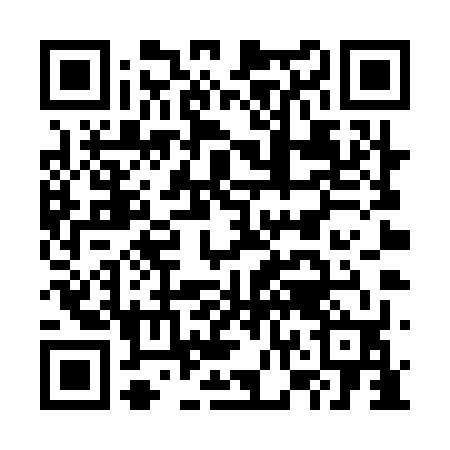 Prayer times for Fateh Dharmmapur, BangladeshWed 1 May 2024 - Fri 31 May 2024High Latitude Method: NonePrayer Calculation Method: University of Islamic SciencesAsar Calculation Method: ShafiPrayer times provided by https://www.salahtimes.comDateDayFajrSunriseDhuhrAsrMaghribIsha1Wed4:035:2311:543:186:247:442Thu4:025:2311:533:186:247:453Fri4:025:2211:533:176:257:454Sat4:015:2111:533:176:257:465Sun4:005:2111:533:176:267:476Mon3:595:2011:533:166:267:477Tue3:585:2011:533:166:277:488Wed3:585:1911:533:166:277:499Thu3:575:1811:533:166:287:4910Fri3:565:1811:533:156:287:5011Sat3:555:1711:533:156:297:5112Sun3:555:1711:533:156:297:5113Mon3:545:1611:533:156:297:5214Tue3:535:1611:533:146:307:5315Wed3:535:1511:533:146:307:5316Thu3:525:1511:533:146:317:5417Fri3:525:1511:533:146:317:5518Sat3:515:1411:533:146:327:5519Sun3:505:1411:533:136:327:5620Mon3:505:1311:533:136:337:5721Tue3:495:1311:533:136:337:5722Wed3:495:1311:533:136:347:5823Thu3:485:1311:533:136:347:5824Fri3:485:1211:533:136:357:5925Sat3:475:1211:533:136:358:0026Sun3:475:1211:543:126:368:0027Mon3:475:1211:543:126:368:0128Tue3:465:1111:543:126:368:0229Wed3:465:1111:543:126:378:0230Thu3:465:1111:543:126:378:0331Fri3:455:1111:543:126:388:03